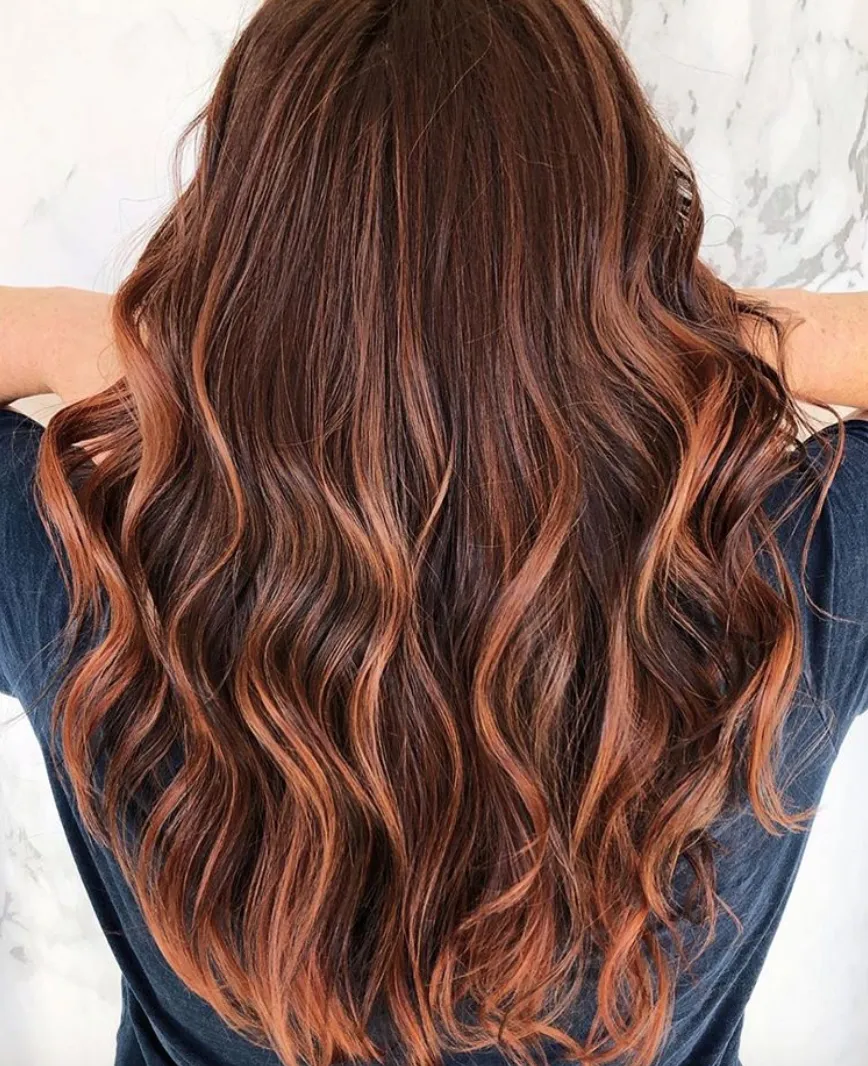 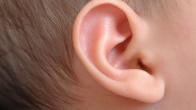 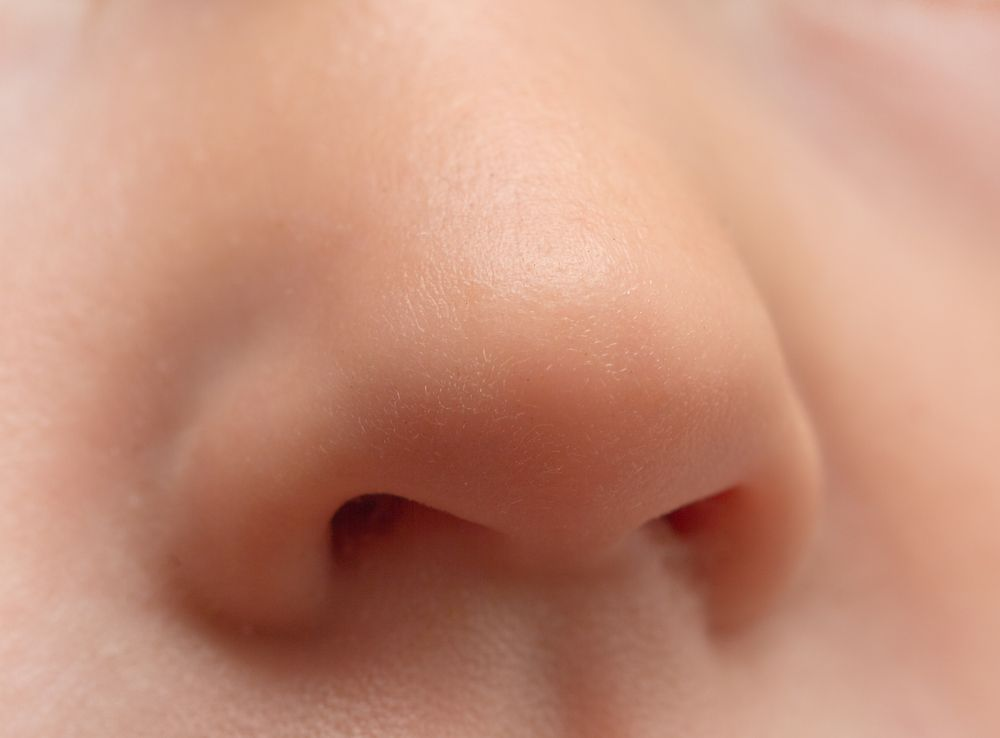 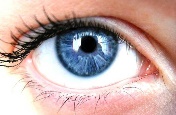 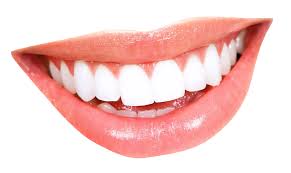 Subject English Date12.01.2021        Grade2 ThemeOur bodyLearning objectives2.S3 use a limited range of basic words, phrases and short sentences to describe objects, activities and classroom routines2.R1 read and spell out words for others2.UE6 use demonstrative pronouns this, these, that, those to make and respond to requests for informationThe lessonTeacher’s actionsPupils’ actionsAssessment  Organizational moment.•	The greeting.•	The aims of the lesson.Watch the short video. And say what is the lesson about.The link on the video: https://www.youtube.com/watch?v=hD1kDoXuvws2. Speech warming-up.•	Answer the questions.What is your name?How old are you?Where are you from?Greets childrenAsks questionsAsks questionsGreet teacherAnswer the questionsAnswer the questionsTeacher’s commentsThe introduction of the lexis. Listen to the teacher two times.Reading of the words in chorusMatch the pictures and its translation.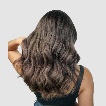 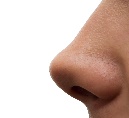 The fixation of the lexisActivity book p.36 ex.1 – find and circle. Then draw the lines and write.The physical minuteLookRepeat with the speed high and higher Head, shouldersNeese and toes Neese and toesHead, shouldersNeese and toesNeese and toesEyes, ears, mouth and nose The fixation of new lexis.Put the parts of the body in the right place and name them, match it with the wordsEx. 1 p.60Look at the picture teacher shows you. Put the letters of this word in the correct order and write down the words.Reading of the words individually and in chorusEey - eyeAihr - hairEons - noseOuhmt - mouthAre - earRead the words and shows the picturesExplains the taskCorrects mistakesSays the words and shows the movements Explains the taskCorrects mistakesShows the picturesRepeat the words.Match the words and the pictures. Find, circle, draw lines and write the wordsRepeat the movements and the words after the teacherLook, read and matchWrite the wordsRead Teacher’s commentsFinger upTeacher’s commentHome task: learn the words, AB p.36 ex.2 – read and colourReflection. Self-assessment: Smiles - cards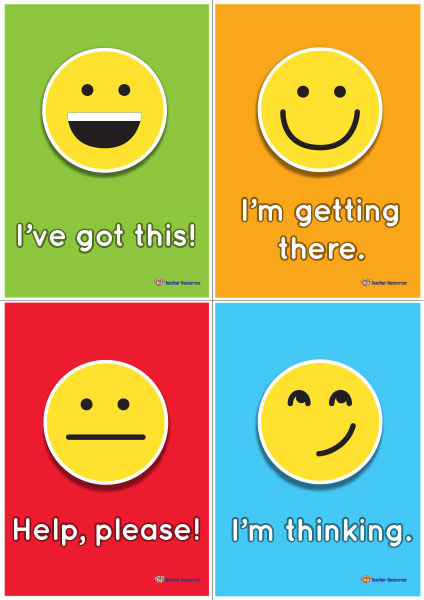 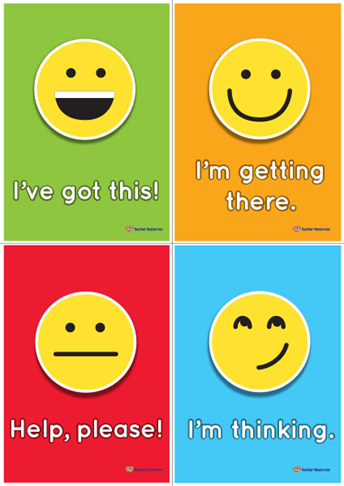 Explains the taskExplains the task.Gives cardsWrite down the home-taskShow the card that assess their work at the lesson 